.HIP SWAYS, LEFT SHUFFLE FORWARD, WALK FORWARD RIGHT, LEFT, RIGHT KICK-BALL-CHANGERIGHT SIDE ROCK, ROLLING TURN FULL TURN LEFT, LEFT SIDE ROCK, LEFT SAILOR STEPEasier option:QUARTER TURN RIGHT BACK ROCK, RIGHT SHUFFLE FORWARD, FULL TURN RIGHT, LEFT MAMBO FORWARDSLIDE BACK TWICE, RIGHT COASTER HEEL, & CROSS, SWEEP, RIGHT CROSS SHUFFLELEFT SIDE ROCK, BEHIND, SIDE, STEP FORWARD, FORWARD ROCK, RIGHT TRIPLE FULL TURN RIGHTOr right coaster stepFORWARD ROCK, LEFT SHUFFLE HALF TURN LEFT, HALF TURN LEFT, TOUCH, HALF TURN RIGHT, KICKBACK, LOCK, RIGHT LOCK STEP BACK, TOUCH BACK, REVERSE PIVOT HALF TURN LEFT, CROSSING MAMBOFORWARD ROCK, LEFT LOCK STEP BACK, HALF TURN RIGHT TWICE, RIGHT SHUFFLE FORWARDREPEATLet It Go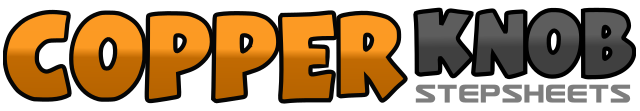 .......Count:64Wall:4Level:Intermediate.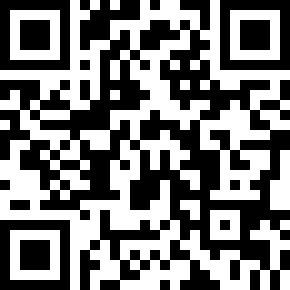 Choreographer:Robbie McGowan Hickie (UK)Robbie McGowan Hickie (UK)Robbie McGowan Hickie (UK)Robbie McGowan Hickie (UK)Robbie McGowan Hickie (UK).Music:Cha Cha Cuba - Matt BiancoCha Cha Cuba - Matt BiancoCha Cha Cuba - Matt BiancoCha Cha Cuba - Matt BiancoCha Cha Cuba - Matt Bianco........1-2Step left to let side swaying hips left, recover weight on right swaying right3&4Small left shuffle forward stepping left, right, left5-6Walk forward on right, walk forward on left, (small steps)7&8Kick right forward, step ball of right beside left, step left in place1-2Rock right to right side, recover weight on left3&4Turn full turn left stepping right, left, right3&4Right cross shuffle5-6Rock left to left side, recover weight on right7&8Cross left behind right, step right to right side, step left in place, (facing 12:00)1-2Turn ¼ turn right rocking back on right, rock forward on left3&4Right shuffle forward stepping right, left, right5-6Turn ½ turn right stepping back on left, turn ½ turn right stepping forward on right7&8Rock forward on left, rock back on right, step back on left, (facing 3:00)1-2Slide back on right, slide back on left, (travel back)3&4Step back on right, step left beside right, touch right heel forward&5-6Step right beside left, cross left forward over right, sweep right out & around from back to front7&8Cross step right over left, step left to left side, cross step right over left1-2Rock left to left side, recover weight on right3&4Cross left behind right, step right to right side, step forward on left5-6Rock forward on right, rock back on left7&8Turn full turn right on the spot stepping right, left, right1-2Rock forward on left, rock back on right3&4Left shuffle back turning ½ turn left stepping left, right, left, (facing 9:00)5-6Turn ½ turn left stepping slightly back on right, touch left toe forward, (facing 3:00)7-8Step left back to place turning ½ turn right, low kick right forward, (facing 9:00)1-2Step back on right, lock left across right3&4Step back on right, lock left across right, step back on right5-6Touch left toe back, reverse pivot ½ turn left, (taking weight on left)7&8Cross step right over left, step left slightly left, step forward on right, (facing 3:00)1-2Rock forward on left, rock back on right3&4Step back on left, lock right across left, step back on left5-6Turn ½ turn right stepping forward on right, turn ½ turn right stepping left beside right7&8Small right shuffle forward stepping right, left, right, (facing 3:00)